Narrative Writing: A Resource for English Language Arts Teachers2014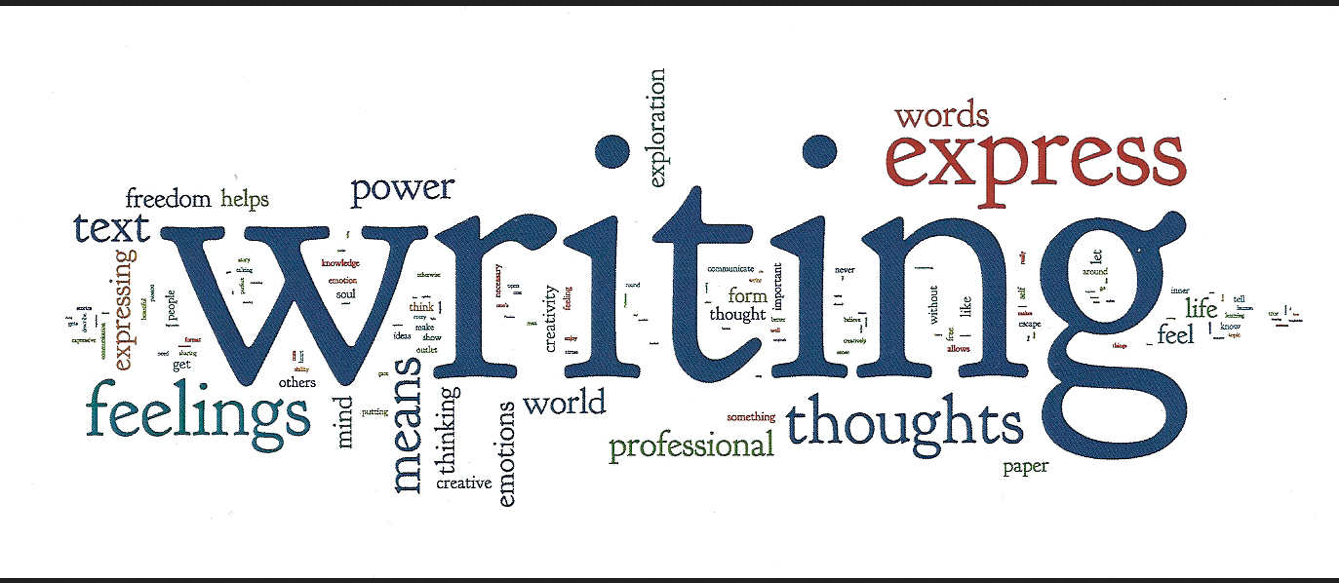 AcknowledgementsThe development of this resource was a team effort between the Office of Secondary Language Arts Office and Howard County teachers.Curriculum WritersHolly Pasciullo, Centennial High School Kara Cosgrove, Thomas Viaduct Middle School OverviewNarrative Writing: A Resource for English Language Arts Teachers, addresses writing skills, and student expectations regarding narrative writing and provides classroom teachers with a common language necessary for understanding the standards.  ContentsCollege and Career Readiness (CCR) Anchor Standards for Writing	2Common Language Students Know and Use When Writing	3Explanatory Writing, Common Core Glossary……………………………………………………..4Narrative Writing Standards for Middle and High Schools…...……………………………………5Grade Specific Annotated Writing Assignments, Grade 6………………………………………….8Narrative Writing, Middle School (6-8)…………………………………………………………...13Grade Specific Annotated Writing Assignments, Grade 7………………………………………...14Grade Specific Annotated Writing Assignments, Grade 8………………………………………...19Narrative Writing, High School (9-10)…………………………………………………………….23Grade Specific Annotated Writing Assignments, Grade 9………………………………………...24                                         Grade Specific Annotated Writing Assignments, Grade 10……………………………………….29Narrative Writing, High School (11-12)…………………………………………………………...34                                                                                   Grade Specific Annotated Writing Assignments, Grade 11……………………………………….35Grade Specific Annotated Writing Assignments, Grade 12……………………………………….40Narrative Writing Tasks (6-12)…………………………………………………………………….47College and Career Readiness (CCR) Anchor Standards for WritingThe CCR anchor standards and high school standards in literacy work in tandem to define college and career readiness expectations—the former providing broad standards, the latter providing additional specificity (Common Core State Standards).Note:*Students’ narrative skills continue to grow in these grades. The Standards require that students be able to incorporate narrative elements effectively into arguments and informative/explanatory texts.  For example in history/social studies, students must be able to incorporate narrative accounts into their analyses of individuals or events of historical import. In science and technical subjects, students must be able to write precise enough descriptions of the step-by-step procedures they use in their investigations or technical work that others can replicate them and (possibly) reach the same results. (Common Core State Standards, page 65)Common Language Students Know and Use When Writing**from 6+1 Traits of Writing™Explanatory WritingCommon Core GlossaryAtmosphere is defined as the general mood or feeling that word choice and pacing work to establish within a piece of literature.Characterization is the direct and implied or indirect methods used to present the personality of a character within a piece of writing. Chronological Order or time order shows how events are arranged in the order in which they occurred. This shows the reader why something happened, why conditions existed or what the results of an action were; uses logic and evidence to show the relationship between an event and its cause or an event and its outcome.Cohesion is the arrangement of ideas in such a way that the reader can easily follow one point to the next. Devices for creating cohesion include appropriate transition words and phrases, repetition of words as needed, and the use of appropriate pronouns. Conflict is the central, and often life changing, problem that drives the action of the story; some conflicts include individual versus individual, himself/herself, and nature.Conventions are commonly accepted rules of language such as spelling, punctuation, complete sentences, subject-verb agreement, verb tense, and usage.Description and detail explains how something works; provides sequential directions for how something is done.Dialogue is the written exchange between two or more characters. Discipline-specific content is text associated with individual subjects or areas	of instruction.Pacing reflects the rate at which the story moves. It should be clear for the reader to follow and understand. Plot is the sequence of events that occur in a story.Point of View is the inclusive and exclusive perceptive from which the story is narrated.Setting refers to the time and place in which a plot takes place.Theme is defined as a distinct yet underlying and universal idea hat forms the basis of the work and serves as a life lesson to people in general, not just characters within a story.Transitions are bridges to help keep the reader on the path of the story; elements that require transitions include shifts in time, setting, scenes, moods, characters and pace. Narrative WritingIt is important for students to demonstrate an understanding of elements of narration.   Here are several narrative techniques.An adaptation of http://www.fiction-writers-mentor.com/pacing.htmlNarrative Writing Standards File Name: N6P Black Mountains of Dust                                                     NarrativeGrade 6On-Demand Writing- Uniform PromptFrom: http://achievethecore.org/page/505/common-core-narrative-writing-list-pgBlack Mountains of DustI was sitting at a park bench when I saw the endless black heading towards me. "Mom look!" I screamed. My mom turned around and faced me. A look of pure horror was painted across her face.	"Margaret come on we need to go now!"	She shouted. We ran across roads and dried up cropt fields. We did not dare look back. Suddenly I wasn't running away from the black cloud. Instead I was face down in the dirt. Oh no I had tripped over my shoelace! I slowly looked up where was my mom? The cloud loomed closer and closer. I choked feeling the gritty dust in my throat. 	I tryed to crawl forward but needles shot through my legs. Oh great in a time like this my legs fall asleep! A whiff of dust blew toward me, burning my eyes and making everything blury.	"Mom!" I screamed. "Mom!"I tryed to yell again but was choked by more dust. "Mom" I whined. Where was she. I started coughing from all of the dust in my lungs and throat. 	"Margaret! Darling come on!" My mom motioned me to get up but I shook my head. 		My Mom flung me into her arms and ran, soaring farther away from the storm. After what seemed forever, my mom stopped running. Screams and yells echoed off walls. I covered my ears.	A person right in front of us said: 	"Get inside quickly!"	My mom answered "okay" and then I was carried into a building, that looked like the town hall. 	My mom set me down n a corner, in the town hall and sat next to me. "Mom?" I croaked.	"Yes Sweetie?" She said in a sweet voice, almost like honey. 	"Is this going to happen ever again, this storm?" I asked my voice still thick with dust. She did not answer and I knew that she knew this wouldn't be the the last time the black mountains of dust attacked the plain states.File Name: N6P Black Mountains of Dust                                                     NarrativeGrade 6On-Demand Writing- Uniform PromptFrom: http://achievethecore.org/page/505/common-core-narrative-writing-list-pgBlack Mountains of Dust	I was sitting at a park bench when I saw the endless black heading towards me. "Mom look!" I screamed. My mom turned around and faced me. A look of pure horror was painted across her face."Margaret come on we need to go now!"	She shouted. We ran across roads and dried up cropt fields. We did not dare look back. Suddenly I wasn't running away from the black cloud. Instead I was face down in the dirt. Oh no I had tripped over my shoelace! I slowly looked up where was my mom? The cloud loomed closer and closer. I choked feeling the gritty dust in my throat. I tryed to crawl forward but needles shot through my legs. Oh great in a time like this my legs fall asleep! A whiff of dust blew toward me, burning my eyes and making everything blury.	"Mom!" I screamed. "Mom!"	I tried to yell again but was choked by more dust. "Mom" I whined. Where was she. I started coughing from all of the dust in my lungs and throat. 	"Margaret! Darling come on!" My mom motioned me to get up but I shook my head.My Mom flung me into her arms and ran, soaring farther away from the storm. After what seemed forever, my mom stopped running. Screams and yells echoed off walls. I covered my ears.	A person right in front of us said: 	"Get inside quickly!"My mom answered "okay" and then I was carried into a building, that looked like the town hall. 	My mom set me down n a corner, in the town hall and sat next to me. 		"Mom?" I croaked.	"Yes Sweetie?" She said in a sweet voice, almost like honey. 	"Is this going to happen ever again, this storm?" I asked my voice still thick with dust. She did not answer and I knew that she knew this wouldn't be the the last time the black mountains of dust attacked the plain states.Narrative WritingMiddle School (6-8)File Name: N7P Dust Storm NarrativeGrade 7On-Demand Writing- Uniform PromptFrom: http://achievethecore.org/page/505/common-core-narrative-writing-list-pgDust Storm	My family thought our lives were absolutely perfect. My twelve year old mind thought so, too, until our Sunday paper arrived. I heard the clunk of the mail slot, and sprinted to get the first peek of the paper. People on the first page were being interviewed by frantic news reporters, wanting to know reasons for our year long hot weather. I thought they were crazy, until they were right.	Days went by, and the hot temperatures got worse. Hot baths were long gone, replaced with iced cold water. We had all ate the cold foods we could eat, no more ovens or fires, if you were rich enough. Our family had a fire, and a pan. We stopped doing that yesterday. I slipped out of my thoughts as my younger sister, Leesh, yelled out names. "Mom! Dad! Mary! Come see this!"	The yell was far distance, followed by a scream so high pitch, I sprinted outside, into the woods to find Leesh. Mom and Dad followed, pale with panic and worry. I smelled my own blood, from all the thorns in our woods. I felt the trickling on my legs, my bare legs, and arms, lucky my sundress hasn't yet ripped. "Leesh! Leesh - where are you?" I saw our fallen treehouse, and something a little beyond the trees. 	"Mom, Dad, get Leesh down. I think I see something beyond the trees!" They opened there mouths to say something, but they were lost for words, as I ran. Tree branches, sticks, thorn bushes, and stumps were my obsticales. I noticed the animals all ran the oppisite way, with fear and shock in their faces and eyes. I got to the end, staring in shock at the terrifying sight in front of me.	Over the hills, rather then sun and clouds, I saw it. A big, pitch black cloud, thousands and thousands of feet tall, making any tree look like action figures. It moved with the wind blowing its way towards me. It came up the last hill, the one I stood on. The dust cloud swallowed me, and it whipped me in the face, stinging me like needles piercing every inch of my helpless body. I still sprinted, as fast as my legs could take me, swallowing the dust in my mouth, nose, and burning eyes. I wheezed, coughed, and barely breathed. I felt myself suffocating, rembering my name, will myself I would make it. You can do this Mary, you can get out of this. I opened my mouth to scream, instead filling myself with gallons of dust in my throat and lungs. I realized I was finally back in the woods, almost reaching my terrified family. I took huge rock, and wrote with siliva and dust. My vision blurred and I tripped over tree branches, rocks, and anything in my way. I tumbled, over my head, crashing on the ground. I felt myself suffocate before my head hit the rock, never seeing light or dust, as my body shut down.File Name: N7P Dust StormNarrativeGrade 7On-Demand Writing- Uniform PromptFrom: http://achievethecore.org/page/505/common-core-narrative-writing-list-pgDust Storm	My family thought our lives were absolutely perfect. My twelve year old mind thought so, too, until our Sunday paper arrived. I heard the clunk of the mail slot, and sprinted to get the first peek of the paper. People on the first page were being interviewed by frantic news reporters, wanting to know reasons for our year long hot weather. I thought they were crazy, until they were right.	Days went by, and the hot temperatures got worse. Hot baths were long gone, replaced with iced cold water. We had all ate the cold foods we could eat, no more ovens or fires, if you were rich enough. Our family had a fire, and a pan. We stopped doing that yesterday. I slipped out of my thoughts as my younger sister, Leesh, yelled out names. "Mom! Dad! Mary! Come see this!"	The yell was far distance, followed by a scream so high pitch, I sprinted outside, into the woods to find Leesh. Mom and Dad followed, pale with panic and worry. I smelled my own blood, from all the thorns in our woods. I felt the trickling on my legs, my bare legs, and arms, lucky my sundress hasn't yet ripped. "Leesh! Leesh - where are you?" I saw our fallen tree house, and something a little beyond the trees. 	"Mom, Dad, get Leesh down. I think I see something beyond the trees!" They opened there mouths to say something, but they were lost for words, as I ran. Tree branches, sticks, thorn bushes, and stumps were my obsticales. I noticed the animals all ran the oppisite way, with fear and shock in their faces and eyes. I got to the end, staring in shock at the terrifying sight in front of me.	Over the hills, rather then sun and clouds, I saw it. A big, pitch-black cloud, thousands and thousands of feet tall, making any tree look like action figures. It moved with the wind blowing its way towards me. It came up the last hill, the one I stood on. The dust cloud swallowed me, and it whipped me in the face, stinging me like needles piercing every inch of my helpless body. I still sprinted, as fast as my legs could take me, swallowing the dust in my mouth, nose, and burning eyes. I wheezed, coughed, and barely breathed. I felt myself suffocating, remembering my name, will myself I would make it. You can do this Mary, you can get out of this. I opened my mouth to scream, instead filling myself with gallons of dust in my throat and lungs. I realized I was finally back in the woods, almost reaching my terrified family. I took huge rock, and wrote with saliva and dust. My vision blurred and I tripped over tree branches, rocks, and anything in my way. I tumbled, over my head, crashing on the ground. I felt myself suffocate before my head hit the rock, never seeing light or dust, as my body shut down.File Name: N8P Daydreams of A Migrant Mother                                        NarrativeGrade 8On-Demand Writing - Uniform PromptFrom: http://achievethecore.org/page/505/common-core-narrative-writing-list-pgDaydreams of A Migrant Mother	The cool afternoon wind brushed against my face. I watched as the kids played with a rabbit they had found in the woods. All around me the sounds of the camp faded in my mind. The sounds of babies crying turned to a soft wail. The yelling of the kids turned to quiet murmurs as I drifted into my mind.	For the past few weeks since we left Oklahoma, I've been worried. It's been really rough living on the road without a proper home and I just really want the best for my family. The kids have been going to a public school just two miles from where we'd been camping. They've told me that the kids have given them ugly looks and said awful things about them calling them "Okies" or saying they were retarded. I couldn't stand any of my kids having to go through this misfortune. I focused my vision on my two kids Annie and Joey. They were laughing and shoving some grass in the rabbit's mouth. I didn't want them living like this but there was nothing I could do. I felt useless and weak. 	The wind blew again and I went back to my daydreaming. My husband had been out for three days looking for any job available. We had planned to be at least in a home that put a roof over our heads but we accomplished nothing. Most of our close friends that had traveled with us already had a job and housing. The feeling bothered me. I looked around and saw some of the families huddled under their tents. I don't want to be like this anymore I thought. But yet again there was nothing I could do. Sometimes I felt angry with myself. As if I wasn't trying my hardest, but eventually it would just turn to sorrow. 	My thoughts were disrupted by Annie and Joey running up to me smiling. I looked down on them and smiled, wondering how lovely childhood must be with no worries. 	"Ma, when are we going to eat, I'm starving?" asked Joey.	Even I didn't know the answer to that question, we had completely run out of food. I pondered on how I would say this to them. I gave up and just said, "I don't know Joey."File Name: N8P Daydreams of A Migrant MotherNarrativeGrade 8On-Demand Writing - Uniform PromptFrom: http://achievethecore.org/page/505/common-core-narrative-writing-list-pgDaydreams of A Migrant Mother	The cool afternoon wind brushed against my face. I watched as the kids played with a rabbit they had found in the woods. All around me the sounds of the camp faded in my mind. The sounds of babies crying turned to a soft wail. The yelling of the kids turned to quiet murmmurs as I drifted into my mind.	For the past few weeks since we left Oklahoma, I've been worried. It's been really rough living on the road without a proper home and I just really want the best for my family. The kids have been going to a public school just two miles from where we'd been camping. They've told me that the kids have given them ugly looks and said awful things about them calling them "Okies" or saying they were retarded. I couldn't stand any of my kids having to go through this misfortune. I focused my vision on my two kids Annie and Joey. They were laughing and shoving some grass in the rabbit's mouth. I didn't want them living like this but there was nothing I could do. I felt useless and weak. 	The wind blew again and I went back to my daydreaming. My husband had been out for three days looking for any job available. We had planned to be at least in a home that put a roof over our heads but we accomplished nothing. Most of our close friends that had traveled with us already had a job and housing. The feeling bothered me. I looked around and saw some of the familes huddled under their tents. I don't want to be like this anymore I thought. But yet again there was nothing I could do. Sometimes I felt angry with myself. As if I wasn't trying my hardest, but eventually it would just turn to sorrow. 	My thoughts were disrupted by Annie and Joey running up to me smiling. I looked down on them and smiled, wondering how lovely childhood must be with no worries. 	"Ma, when are we going to eat, I'm starving?" asked Joey.	Even I didn't know the answer to that question, we had completely run out of food. I pondered on how I would say this to them. I gave up and just said, "I don't know Joey."Narrative WritingHigh School (9-10)File Name: N9-10R Walking the DogNarrativeGrade 9Range of WritingFrom: http://achievethecore.org/page/505/common-core-narrative-writing-list-pgWalking the Dog	I slouch on the couch, comfortable in my favorite clothes, staring at the news anchor as he drones on about that disaster or this riot. A snow storm is supposed to be moving in tonight, the weatherman preaches. My dog Chloe lays curled up beside my feet, with her head propped on her leg. She’s our pure bred Brittney Spaniel recently adopted and already a special member of the family. As I push myself into the cushions, my feet nudge her a bit too much for her own taste. She then starts the slow process of standing up. She squints her eyes while she stretches out her leg, as if trying to grasp at some imaginary treasure on the floor. With hesitation she pushes herself up with her hind legs first. Walking out of the room as if she had completely forgotten me, she goes to check on her food that is so predictably there. I am amazed at how such an animal can keep to her schedule better than I do mine.	I then hear the all too familiar directive from my mother in the adjacent room. I have come to expect it, yet it still gets me agitated. I sink even deeper into the warm embrace of the couch, as if hearing nothing. I always delay as much as possible the dreaded task before me. After her third command, I wearily begin to pull myself away from the comfort that has enveloped me. Out the window the flakes form horizontal streaks as the wind blows furiously. As slowly as possible, I stretch out my arms and legs, not wanting to leave the peace of the room.	I trudge up the stairs to change into something appropriate for the task that lay before me. Now fully awake, I bound down the stairs. Searching for me gloves and hat, and finding none, I unwillingly grab my father’s worn knit cap, only to be stopped by my mother holding mine in her hand while she rolls her eyes. Reluctantly I pull the gloves over my hands, and my hat over my head. I stomp towards the door as Chloe bounds after me. Pulling down the leash and snapping it to her collar, I slowly open the door and step out into the dark cold.	Just then, the hard driving flakes seem to slow down, and light upon the dust covered world. I take a deep breath of the rich air, revitalizing me. Leaping down the steps, I begin the route that has become routine. With Chloe at the lead, no force but her adventurous spirit pulls me along. Passing her, she takes it as a sign to quicken her own pace. She soon starts into a gallop, pulling me along once again. I then hit full stride, keeping abreast of while running together as if that was all there was to do. We come around the next corner, and see the house in plain view. That quickly? It seems like only a few moments have passed before we begin to slow down. We both reluctantly slacken our pace into a slow trot, and then a flat out walk.	Panting, exhausted, we climb the stairs with no real drive. Opening the door I begin the arduous task of drying Chloe off. With an annoyed look on my face and an edge to my voice, I call to my mother to bring a towel. Through the door one sails toward me. Holding her tightly by the collar, I ruffle her with the towel until she is sufficiently dry. As soon as my grasp releases, she runs towards the kitchen to see my mother. I pull my hat and gloves off, and put them both in their proper place together. Removing the now wet boots, I bound up the stairs and change into my old clothes. I am soon back on the couch, with Chloe snuggled at my feet, I watch someone new talk about that political fiasco or this outbreak of malaria. With a pleased smile on my face, I push myself as far as possible into the cushions and change the channel.File Name: N 9-10R Walking the DogNarrativeGrade 9Range of WritingFrom: http://achievethecore.org/page/505/common-core-narrative-writing-list-pgWalking the Dog	I slouch on the couch, comfortable in my favorite clothes, staring at the news anchor as he drones on about that disaster or this riot. A snow storm is supposed to be moving in tonight, the weatherman preaches. My dog Chloe lays curled up beside my feet, with her head propped on her leg. She’s our pure bred Brittney Spaniel recently adopted and already a special member of the family. As I push myself into the cushions, my feet nudge her a bit too much for her own taste. She then starts the slow process of standing up. She squints her eyes while she stretches out her leg, as if trying to grasp at some imaginary treasure on the floor. With hesitation she pushes herself up with her hind legs first. Walking out of the room as if she had completely forgotten me, she goes to check on her food that is so predictably there. I am amazed at how such an animal can keep to her schedule better than I do mine.	I then hear the all too familiar directive from my mother in the adjacent room. I have come to expect it, yet it still gets me agitated. I sink even deeper into the warm embrace of the couch, as if hearing nothing. I always delay as much as possible the dreaded task before me. After her third command, I wearily begin to pull myself away from the comfort that has enveloped me. Out the window the flakes form horizontal streaks as the wind blows furiously. As slowly as possible, I stretch out my arms and legs, not wanting to leave the peace of the room.	I trudge up the stairs to change into something appropriate for the task that lay before me. Now fully awake, I bound down the stairs. Searching for me gloves and hat, and finding none, I unwillingly grab my father’s worn knit cap, only to be stopped by my mother holding mine in her hand while she rolls her eyes. Reluctantly I pull the gloves over my hands, and my hat over my head. I stomp towards the door as Chloe bounds after me. Pulling down the leash and snapping it to her collar, I slowly open the door and step out into the dark cold.	Just then, the hard driving flakes seem to slow down, and light upon the dust covered world. I take a deep breath of the rich air, revitalizing me. Leaping down the steps, I begin the route that has become routine. With Chloe at the lead, no force but her adventurous spirit pulls me along. Passing her, she takes it as a sign to quicken her own pace. She soon starts into a gallop, pulling me along once again. I then hit full stride, keeping abreast of while running together as if that was all there was to do. We come around the next corner, and see the house in plain view. That quickly? It seems like only a few moments have passed before we begin to slow down. We both reluctantly slacken our pace into a slow trot, and then a flat out walk.	Panting, exhausted, we climb the stairs with no real drive. Opening the door I begin the arduous task of drying Chloe off. With an annoyed look on my face and an edge to my voice, I call to my mother to bring a towel. Through the door one sails toward me. Holding her tightly by the collar, I ruffle her with the towel until she is sufficiently dry. As soon as my grasp releases, she runs towards the kitchen to see my mother. I pull my hat and gloves off, and put them both in their proper place together. Removing the now wet boots, I bound up the stairs and change into my old clothes. I am soon back on the couch, with Chloe snuggled at my feet, I watch someone new talk about that political fiasco or this outbreak of malaria. With a pleased smile on my face, I push myself as far as possible into the cushions and change the channel.File Name: N9-10P The Day The Tractor Came                                       NarrativeGrade 10On-Demand Writing - Uniform PromptFrom: http://achievethecore.org/page/505/common-core-narrative-writing-list-pgThe Day The Tractor Came	I was four years old when our house was destroyed. I didn't understand why but I could remember when the big red tractor came belching its smoke, gleaming in the hot midday sunshine, and rolling over the landscape plowing long furrows in perfect unison. Years later they told me it was the bank - the monster that lived and breathed profits from the land. We lived on that land and worked it until it was exhausted. I was still in the womb when the drought came with its monstrous black clouds of dust that enveloped the landscape. Pa said that the storms caused the land to be barren of profit. When the profit ceased, the bank found other means to satisfy its never-ending appetite for the financial food known to farmers as profit.	I'll never forget the day the bank took our house. Pa told me that the bank was cultivating the land because we could no longer sustain the profit ourselves. I did not know nor cared what it meant. I was just a kid playing Indians and Cowboys with my two brothers and sister the day the tractor came. The shiny monster had been plowing the land all day long when it finally got to our small cabin. My father put up a stand, but to no avail. The tractor driver delivered his monotonous address to Pa about the bank's situation and needs. Legally it was fair, but it did not seem fair. Finally, Pa stepped away from the tractor squatted down and buried his head in his hands. Without hesitation, the driver fired up the incredible machine and let its engines roar. Looking back, the tractor driver seemed to have an ultimate connection with his machine because he was an obstinate man controlling an unstoppable force. Slowly, the machine approached the house as if it were not even there. At immediate contact, the wall and roof caved in as if it were a flimsy cardboard box against a freight train. The tractor then proceeded as if there never was a house, without a care in the world, unaware and unconcerned of the devastation left in the dust.  Back then, I was merely a child watching and wondering what his father would do next. Pa had always been a strong man, a man that our family could depend on. However, in five minutes, the tractor was able to reduce Pa to nothing. Never before had I seen my father break down with hopelessness. Seeing him there without a plan made me feel as though we were alone in a desert with nowhere to turn. But the tractor, the arrogant tractor, took my small life, shattered it into million pieces, and left it on the ground in front of me. What few memories still had in that house flashed before me as I watch them knocked to the ground. That was my home, the house where I was born, the house where I learned to walk, and the house my father had built with his own craftsmanship so quickly destroyed returning to the dust from which it came. But what do I care; I was merely a child in a large, dusty, lonely, world.File Name: N 9-10P The Day The Tractor CameNarrativeGrade 10On-Demand Writing - Uniform PromptFrom: http://achievethecore.org/page/505/common-core-narrative-writing-list-pgThe Day The Tractor Came	I was four years old when our house was destroyed. I didn't understand why but I could remember when the big red tractor came belching its smoke, gleaming in the hot midday sunshine, and rolling over the landscape plowing long furrows in perfect unison. Years later they told me it was the bank - the monster that lived and breathed profits from the land. We lived on that land and worked it until it was exhausted. I was still in the womb when the drought came with its monstrous black clouds of dust that enveloped the landscape. Pa said that the storms caused the land to be barren of profit. When the profit ceased, the bank found other means to satisfy its never-ending appetite for the financial food known to farmers as profit.	I'll never forget the day the bank took our house. Pa told me that the bank was cultivating the land because we could no longer sustain the profit ourselves. I did not know nor cared what it meant. I was just a kid playing Indians and Cowboys with my two brothers and sister the day the tractor came. The shiny monster had been plowing the land all day long when it finally got to our small cabin. My father put up a stand, but to no avail. The tractor driver delivered his monotonous address to Pa about the bank's situation and needs. Legally it was fair, but it did not seem fair. Finally, Pa stepped away from the tractor squatted down and buried his head in his hands. Without hesitation, the driver fired up the incredible machine and let its engines roar. Looking back, the tractor driver seemed to have an ultimate connection with his machine because he was an obstinate man controlling an unstoppable force. Slowly, the machine approached the house as if it were not even there. At immediate contact, the walls and roof caved in as if it were a flimsy cardboard box against a freight train. The tractor then proceeded without a care in the world, unaware and unconcerned of the devastation left in the dust, as if there never was a house there.	Back then, I was merely a child watching and wondering what his father would do next. Pa had always been a strong man, a man that our family could depend on. However, in five minutes, the tractor was able to reduce Pa to nothing. Never before had I seen my father break down with hopelessness. Seeing him there without a plan made me feel as though we were alone in a desert with nowhere to turn. But the tractor, the arrogant tractor, took my small life and shattered it into million pieces, and left it on the ground in front of me. What few memories I had in that house flashed before me as I watch them knocked to the ground. My home, the house where I was born, the house where I learned to walk, and the house my father had built with his own craftsmanship was so quickly destroyed, returning to the dust from which it came. But what do I care? I was merely a child in a large, dusty, lonely world.Narrative WritingHigh School (11-12)File Name: N11-12R All the Roads to KansasNarrativeGrade 11Range of WritingFrom: http://achievethecore.org/page/505/common-core-narrative-writing-list-pgAll The Roads to Kansas	I was six years old when my mother ran off with the pizza delivery boy. She sent a note in the mail to my grandmother that read, “Katie’s at home. Needs food and clothing. Jane.” Gramma drove the one-thousand-seven-hundred-twenty miles from Kansas to pick me up, pulling into the trailer lot in her blue, wood-paneled station wagon, slamming the car door behind her. I was sitting in a rusty hubcap on the from lawn, my chin cupped in my palm and my heart thundering wildly when she said, “Well, I’m here.”	She wore a pink silk handkerchief around the beehive of her blue-tinted hair, a paisley mu-mu and orange scuffs on her feet. Red, plastic-rimmed glasses hung from the chain around her neck and a cigarette dangled from the corner of her pink-painted mouth. She was terrifying.	She was perfect.	She crossed the front lawn without saying a word, opening the door to the trailer as she looked back, once, for me to comply. I followed her, remaining stubbornly, apprehensively, at the front door. She bustled around the house, bundling up all my clothes and tying them with a piece of twine she found heaped in the back of her Buick. Before she decided it was time to leave, she trussed me up in my snow gear, explaining tersely, “It’s cold in Kansas this time of year.”	I had been sitting inside the trailer, alone, for three days. Leaving for Kansas was the most spectacular adventure I could imagine, so wondrous I could barely believe it was real. She hauled me into the Buick, grunting at the dead weight of my tense body, and we sat on the leather bench seat of her car as she let it idle in the lot. She was flicking cigarette ashes out the open window when I mustered up the nerve to pinch her, just to make sure I wasn’t dreaming.	“What--?” she narrowed her gaze at me, dragging on the cigarette so the tip gleamed in a bright orange “O” between her lips.	“You’re real,” I whispered in wonder.	“As much as you are,” she huffed, tossing the cigarette from the car and cranking up the window. “Just don’t make a habit of pinching people to test out that theory, ‘kay, Sugar?” She rammed the car into reverse and sped away from the lot. The pieces of my childhood were fading as fast as the scenery, and yet I was filled with a sense of bone-deep elation. For the first time in three days, I smiled.	I saw Gramma cut a look at me out of the corner of her eye, and nod. She glanced back at the road when she pulled the slip of paper from her pocket, and said, “It’s all you’ve got of your momma, so I figured you’d want to keep it.”	I was six, and I couldn’t read the words my mother had hastily scrawled on a grocery receipt, but I kept that piece of paper fisted in my hand all along the roads to Kansas. “Gramma,” I whispered after a few hours, barely awake and suddenly terrified, “are you ever gonna bring me home?”	I could see her eyes in the passing lights of oncoming cars, watching them fill up with giant, watery tears, saw them go soft and achy. “Oh, Katydid,” she murmured gently, reaching out in the darkness to clutch the fist that held my mother’s letter. “We’re getting there.”File Name: N 11-12R All the Roads to KansasNarrativeGrade 11Range of WritingFrom: http://achievethecore.org/page/505/common-core-narrative-writing-list-pgAll The Roads to Kansas	I was six years old when my mother ran off with the pizza delivery boy. She sent a note in the mail to my grandmother that read, “Katie’s at home. Needs food and clothing. Jane.” Gramma drove the one-thousand-seven-hundred-twenty miles from Kansas to pick me up, pulling into the trailer lot in her blue, wood-paneled station wagon, slamming the car door behind her. I was sitting in a rusty hubcap on the from lawn, my chin cupped in my palm and my heart thundering wildly when she said, “Well, I’m here.”	She wore a pink silk handkerchief around the beehive of her blue-tinted hair, a paisley mu-mu and orange scuffs on her feet. Red, plastic-rimmed glasses hung from the chain around her neck and a cigarette dangled from the corner of her pink-painted mouth. She was terrifying.	She was perfect.	She crossed the front lawn without saying a word, opening the door to the trailer as she looked back, once, for me to comply. I followed her, remaining stubbornly, apprehensively, at the front door. She bustled around the house, bundling up all my clothes and typing them with a piece of twine she found heaped in the back of her Buick. Before she decided it was time to leave, she trussed me up in my snow gear, explaining tersely, “Its cold in Kansas this time of year.”	I had been sifting inside the trailer, alone, for three days. Leaving for Kansas was the most spectacular adventure I could imagine, so wondrous I could barely believe it was real. She hauled me into the Buick, grunting at the dead weight of my tense body, and we sat on the leather bench seat of her car as she let it idle in the lot. She was flicking cigarette ashes out the open window when I mustered up the nerve to pinch her, just to make sure I wasn’t dreaming.	“What--?” she narrowed her gaze at me, dragging on the cigarette so the tip gleamed in a bright orange “O” between her lips.	“You’re real,” I whispered in wonder.	“As much as you are,” she huffed, tossing the cigarette from the car and cranking up the window. “Just don’t make a habit of pinching people to test out that theory, ‘kay, Sugar?” She rammed the car into reverse and sped away from the lot. The pieces of my childhood were fading as fast as the scenery, and yet I was filled with a sense of bone-deep elation. For the first time in three days, I smiled.	I saw Gramma cut a look at me out of  the corner of her eye, and nod. She glanced back at the road when she pulled the slip of paper from her pocket, and said, “It’s all you’ve got of your momma, so I figured you’d want to keep it.”	I was six, and I couldn’t read the words my mother had hastily scrawled on a grocery receipt, but I kept that piece of paper fisted in my hand all along the roads to Kansas. “Gramma,” I whispered after a few hours, barely awake and suddenly terrified, “are you ever gonna bring me home.”	I could see her eyes in the passing lights of oncoming cars, watching them fill up with giant, watery tears, saw them go soft and achy. “Oh, Katydid,” she murmured gently, reaching out in the darkness to clutch the fist that held my mother’s letter. “We’re getting there.”File Name: N11-12P (Better Than the Sunset.)                                               NarrativeGrade 12On-Demand Writing - Uniform PromptFrom: http://achievethecore.org/page/505/common-core-narrative-writing-list-pg(Better Than the Sunset.)	Adam sat on the porch and watched the clear blue sky. Today was his sixth birthday and all he wanted was to watch the sunset. It was only noon and he had hours to go. Inside the house his mother was cooking and his father was out in the fields. He didn't mind being alone on his birthday. He liked the quiet.	He sensed it before he saw it. Something felt wrong. Everything was too quiet, much the same as the minutes before a hurricane. Those moments were magical. The world seemed to stand still; the air charged with electricity.	Waiting to explode into chaos.	Today was no different. A cloud that had not been present only seconds before covered the sun. Adam looked up and squinted into the still bright sky. The cloud covering the sun was alone. It would not be a thunderstorm. Suddenly a huge shadow loomed before him. It sped forward from the tree line and deftly made its way towards him.	Time slowed down and he watched as animals exploded from their hiding places. The wide yard was chaos as a hundred tiny bodies ran for cover. His breath caught in his throat and while he was afraid he could not tear his eyes away. There was something beautiful about the way the cloud of black dust crept towards him, swallowing everything in its path. To him it looked like a monster. Big and ugly and destructive and yet somehow extraordinary at the same time. 	He vaguely registered that his name was being called, but there was nothing urgent enough to tear him away from the havoc unfolding before his eyes. He ignored the voices and watched as his mother's flowerbed was swallowed in seconds. Next were the tractor and then the shed. His big blue eyes grew wide as the cloud of angry, swirling black dust drew ever closer. His heart pounded now not from fear, but from something else. Adrenaline sang through his veins. It was exhilarating to watch his own death approach. He had no intention of dying today, but he couldn't bear to run inside and lose sight of this beautiful destruction.	The voices grew more and more frantic and the swirling mass of dust threatened closer and closer. And still Adam sat, watching and waiting for what was to be swallowed next. The shadow of this beast loomed over the house and he craned his head back to watch the hurricane of dust descend upon him. If possible time slowed even more. The door behind him burst open, the wood creaking and groaning in protest at the force shoved against it. The span of seconds in which his father ran towards him, shouting his name, stretched and seemed to become years. His footsteps pounded against the rotting planks of the porch, the noise exploding in Adam's ears. He looked between his father and the black monster, which had now reached the bottom step. 	His father's strong arm reached towards him and closed around is body like a metal vice. His small bones jarred from the impact. He watched over his father's shoulder as the storm wailed closer.	I'll catch you, it seemed to be mocking.	As suddenly as time had slowed, it began again. The dust exploded around them just as his father slammed the door, shutting out the world. Black dust curled under the door and shifted forward in fury. His mother shoved a wet towel in the crack and pressed another to Adams face. Together, the three of them huddled in the middle of the room, gasping and hacking and choking for air. But Adam didn't mind. He had only one thought as the black dust wormed its way into his lungs and stole his breath. 	That was better than the sunset.File Name: N 11-12P (Better Than the Sunset.)NarrativeGrade 12On-Demand Writing - Uniform PromptFrom: http://achievethecore.org/page/505/common-core-narrative-writing-list-pg (Better Than the Sunset.)	Adam sat on the porch and watched the clear blue sky. Today was his sixth birthday and all he wanted was to watch the sunset. It was only noon and he had hours to go. Inside the house his mother was cooking and his father was out in the fields. He didn't mind being alone on his birthday. He liked the quiet.	He sensed it before he saw it. Something felt wrong. Everything was too quiet, much the same as the minutes before a hurricane. Those moments were magical. The world seemed to stand still; the air charged with electricity.	Waiting to explode into chaos.	Today was no different. A cloud that had not been present only seconds before covered the sun. Adam looked up and squinted into the still bright sky. The cloud covering the sun was alone. It would not be a thunderstorm. Suddenly a huge shadow loomed before him. It sped forward from the tree line and deftly made its way towards him.	Time slowed down and he watched as animals exploded from their hiding places. The wide yard was chaos as a hundred tiny bodies ran for cover. His breath caught in his throat and while he was afraid he could not tear his eyes away. There was something beautiful about the way the cloud of black dust crept towards him, swallowing everything in its path. To him it looked like a monster. Big and ugly and destructive and yet somehow extraordinary at the same time. 	He vaguely registered that his name was being called, but there was nothing urgent enough to tear him away from the havoc unfolding before his eyes. He ignored the voices and watched as his mother's flowerbed was swallowed in seconds. Next were the tractor and then the shed. His big blue eyes grew wide as the cloud of angry, swirling black dust drew ever closer. His heart pounded now not from fear, but from something else. Adrenaline sang through his veins. It was exhilarating to watch his own death approach. He had no intention of dying today, but he couldn't bear to run inside and lose sight of this beautiful destruction.	The voices grew more and more frantic and the swirling mass of dust threatened closer and closer. And still Adam sat, watching and waiting for what was to be swallowed next. The shadow of this beast loomed over the house and he craned his head back to watch the hurricane of dust descend upon him. If possible time slowed even more. The door behind him burst open, the wood creaking and groaning in protest at the force shoved against it. The span of seconds in which his father ran towards him, shouting his name, stretched and seemed to become years. His footsteps pounded against the rotting planks of the porch, the noise exploding in Adam's ears. He looked between his father and the black monster, which had now reached the bottom step. 	His father's strong arm reached towards him and closed around is body like a metal vice. His small bones jarred from the impact. He watched over his father's shoulder as the storm wailed closer.	I'll catch you, it seemed to be mocking.	As suddenly as time had slowed, it began again. The dust exploded around them just as his father slammed the door, shutting out the world. Black dust curled under the door and shifted forward in fury. His mother shoved a wet towel in the crack and pressed another to Adams face. Together, the three of them huddled in the middle of the room, gasping and hacking and choking for air. But Adam didn't mind. He had only one thought as the black dust wormed its way into his lungs and stole his breath. 	That was better than the sunset.Narrative Writing Tasks6th Grade EnglishRed Scarf GirlThe novel, Red Scarf Girl, is set in China during a time of great Cultural Revolution. If the story took place in Modern Day America, how and what would change? Take one impactful scene and rewrite it with a new, modern twist. Be sure to show understanding of the novel within you modern revision. Choose a scene to recount an event from the story from the perspective of another character. Suggested scenes include Old Qian’s experience with the Red Guard; Six Fingers’ experience during the raid of the family’s home, Ji-Yun’s experience with teasing at school, a day in the life of Ji-Young, etc.Roll of Thunder Hear my CryAfter T.J. and Stacy’s fight, the Logan family responds by leading a boycott of the Wallace store. Write a narrative that Ms. Logan would say to her neighbors in order to urge them to boycott despite the Wallace’s store being the only place to shop.7th Grade EnglishAnd Then there were NoneAfter reading the novel, we discover who the organizer of the event was. Now, select another character to be the antagonist. Using a timeline with a brief narrative as to how and why the character was killed, create a new version of “Ten Little Indians” from this perspective. The PearlMusic plays a very important role for Kino and within the novel. Based on this fact, compile a playlist of 5 popular, appropriate, songs and explain in Kino’s dialect and tone why he selected these songs to represent him based on the events within the novella. 8th Grade EnglishRomeo and JulietThroughout Act II, letters, lies and deceptive behaviors are happening in order to  hide true feelings. As such, you are to pick one conflicted relationship and construct a letter that is appropriate for the situation within the play in which you address the issues that are being avoided or retract the lie. The GiverSuppose that instead of leaving, Jonas decides to talk to the people and allow them to choose to keep the life they have or to endure both pleasure and pain in the world that once was and could be again. In a narrative essay, construct a script with what Jonas would say to the people in his society. 9th Grade EnglishA Raisin in the SunImagine one year has passed since the Youngers moved into their new house.  Compose a journal entry from Beneatha’s point of view explaining the current family dynamics.  What struggles and celebrations has the family experienced?  How has each family member’s life changed in the one year that has passed?To Kill a MockingbirdIn Chapter Three, Atticus advices Scout, “You never really understand a person until you consider things from his point of view.”  Share a time in your life when you applied this advice.  What lesson did you learn by considering a situation from someone else’s perspective?10th Grade EnglishCatcher in the RyeImagine that Holden has been transferred to our high school in the here and now.  Compose a journal entry from Holden’s point of view describing his impressions of day-to-day life at our school.Theme: Leadership & PowerConsider the various novels that illuminate power struggles and poor leadership: Animal Farm, Lord of the Flies, and Macbeth, to name a few.  Select one character, and compose a speech from his point of view espousing his leadership philosophy(ies) to his followers.11th Grade EnglishThe CrucibleCompose a monologue from either Elizabeth Proctor or Rebecca Nurse’s point of view protesting / explaining her innocence.Of Mice and Men and Their Eyes Were Watching GodManslaughter is defined as the unlawful killing of another person without premeditation or malice.  Imagine that you are the defense attorney for George Milton in Of Mice and Men or Janie Crawford in Their Eyes Were Watching God.  Compose a summation for the jury defending your client against the charge of manslaughter.Of Mice and MenAlthough originally a novella, Of Mice and Men has been adapted for both the stage and screen many times.  Choose a scene between two characters and compose a dialogue, as well as stage directions for either stage or screen.  12th Grade LiteratureThe Things They CarriedIn “How to Tell a True War Story,” Rat Kiley composes a letter to Curt Lemon’s sister regarding Curt’s death.  Recreate the letter that Rat sends.In “How to Tell a True War Story,” Rat Kiley becomes enraged because Curt Lemon’s sister never responds to his letter.  Imagine that you are Curt Lemon’s sister.  How would you respond to Rat’s letter?HamletRevise Hamlet’s “To be or not to be” soliloquy replacing Hamlet’s dilemma with one of your own; for example, “To get a job or not to get a job. . . .” or “To go to Homecoming or not to go to Homecoming. . . .”Text Types and Purposes*1. Write arguments to support claims in an analysis of substantive topics or texts using valid reasoning and relevant and sufficient evidence.2. Write informative/explanatory texts to examine and convey complex ideas and information clearly and accurately through the effective selection, organization, and analysis of content.3. Write narratives to develop real or imagined experiences or events using effective technique, well-chosen details and well-structured event sequences.* Production and Distribution of Writing4. Produce clear and coherent writing in which the development, organization, and style are appropriate to task, purpose, and audience.5. Develop and strengthen writing as needed by planning, revising, editing, rewriting, or trying a new approach.6. Use technology, including the Internet, to produce and publish writing and to interact and collaborate with others.Research to Build and Present Knowledge7. Conduct short as well as more sustained research projects based on focused questions, demonstrating understanding of the subject under investigation.8. Gather relevant information from multiple print and digital sources, assess the credibility and accuracy of each source, and integrate the information while avoiding plagiarism.9. Draw evidence from literary or informational texts to support analysis, reflection, and research.Range of Writing10. Write routinely over extended time frames (time for research, reflection, and revision) and shorter time frames (a single sitting or a day or two) for a range of tasks, purposes, and audiences.Word ChoiceWord choice is the use of rich, colorful, precise language. IdeasThe ideas are the heart of the message, the content of the piece, the main theme or topic, together with all the details that enrich and develop that theme. The ideas are strong when the message is clear. OrganizationOrganization is the structure of a piece of writing.  A clear beginning, middle, and end should be presentSentence FluencySentences vary in length. The writer includes both short and long sentences.  A combination of simple, compound, complex, and compound-complex sentences may be present. ConventionsConventions include spelling, grammar, punctuation, capitalization, and usage.VoiceThe voice is the writer coming through the words, the sense that a real person is speaking to the reader.  Voice must be appropriate for the intended audience.PresentationPresentation combines both visual and verbal elements- it is the way we "exhibit" our message. Presentation includes formatting elements such as font, proper heading, and spacing.  The paper is clean and neat.Building CharacterizationPunctuating DialoguePacingStage DirectionsThere are different ways to develop characters.Physical detailsPhysical environmentInteraction of othersWhat the character says, does, or thinksWhen writing narration, the author words spoken by a character are enclosed in quotation marks.  Explanations of actions are not. 1.Begin a new paragraph each time the speaker changes.2.Enclose a speaker’s exact words in quotation marks.3.Begin a direct quotation with a capital letter.4.Set off a direct quotation with a comma when it is preceded or followed by a phrase such as he said or she muttered.5.Establish the name of each speaker the first time that person speaks in the dialogue.6.Avoid overusing the word said when writing dialogue.When addressing pacing, think of the action in the narrative as the accelerator. Whenever action occurs, there is a rapid or quick pace.When slowing the pace or braking the action, use descriptions. To speed pace:Include actionAvoid overusing descriptionInclude short sentencesInclude dialogue that is to the point.To slow paceLimit actionInclude longer sentencesInclude more relaxed but purposeful dialogue When writing a play, the author does not use quotation to signal dialogue; however, all actions, descriptions, and other instructions must be set off in parentheses, in the present tense.Stage Direction Purposes:What we seeWhat we hear that's not dialogueOnly as much of either as we need to understand the story and characters“The Future of Water”Using your knowledge from your work in this module, write and deliver a monologue from the perspective of water, sharing your feelings about its use and misuse. The Tragedy of Othello. Following rules of punctuating dialogue in narration and what you know about the characters, add an additional scene to Act 5, that answers- Now what, Emilia, Othello?  The Great GatsbyUsing your understanding of the characters in the novel, rewrite the opening of the novel from the perspective of a different character. Be mindful of your pacing.A Raisin in the SunAdd a scene to the play that focuses on the family’s first meal in their new home. Include purposeful stage directions and dialogue that reflect your understanding of each character.Grades 6W.6-8.3. Write narratives to develop real or imagined experiences or events using effective technique, relevant descriptive details, and well-structured event sequences.Engage and orient the reader by establishing a context and introducing a narrator and/or characters; organize an event sequence that unfolds naturally and logically.Use narrative techniques, such as dialogue, pacing, and description, to develop experiences, events, and/or characters.Use a variety of transition words, phrases, and clauses to convey sequence and signal shifts from one time frame or setting to another.Use precise words and phrases, relevant descriptive details, and sensory language to convey experiences and events.Provide a conclusion that follows from the narrated experiences or events.Grades 7W.6-8.3. Write narratives to develop real or imagined experiences or events using effective technique, relevant descriptive details, and well-structured event sequences.Engage and orient the reader by establishing a context and point of view and introducing a narrator and/or characters; organize an event sequence that unfolds naturally and logically.Use narrative techniques, such as dialogue, pacing, and description, to develop experiences, events, and/or characters.Use a variety of transition words, phrases, and clauses to convey sequence and signal shifts from one time frame or setting to another.Use precise words and phrases, relevant descriptive details, and sensory language to convey experiences and events.Provide a conclusion that follows from the narrated experiences or events.Grades 8W.6-8.3. Write narratives to develop real or imagined experiences or events using effective technique, relevant descriptive details, and well-structured event sequences.Engage and orient the reader by establishing a context and introducing a narrator and/or characters; organize an event sequence that unfolds naturally and logically.Use narrative techniques, such as dialogue, pacing, and description and reflection to develop experiences, events, and/or characters.Use a variety of transition words, phrases, and clauses to convey sequence and signal shifts from one time frame or setting to another and show the relationships among experiences and events.Use precise words and phrases, relevant descriptive details, and sensory language to convey experiences and events.Provide a conclusion that follows from the narrated experiences or events.Narrative Writing and Its Purpose: Grades 9-10W.9-10.2. Write narratives to develop real or imagined experiences or events using effective technique, well-chosen details, and well-structured event sequences.Engage and orient the reader by setting out a problem, situation, or observation, establishing one or multiple point(s) of view, and introducing a narrator and/or characters; create a smooth progression of experiences or events.Use narrative techniques, such as dialogue, pacing, description, reflection, and multiple plot lines, to develop experiences, events, and/or characters.Use a variety of techniques to sequence events so that they build on one another to create a coherent whole.Use precise words and phrases, telling details, and sensory language to convey a vivid picture of the experiences, events, setting, and/or characters.Provide a conclusion that follows from and reflects on what is experienced, observed, or resolved over the course of the narrative.Develop and organize your narrative so that the reader can easily follow the events, determine the speaker and his or her point of view, develop an understanding of the conflict and plot, and determine the narrative’s theme.IdeasWrite narratives to develop real or imagined experiences or events using effective technique, relevant descriptive details, and well-structured event sequences.30 pointsDevelop and organize your narrative so that the reader can easily follow the events, determine the speaker and his or her point of view, develop an understanding of the conflict and plot, and determine the narrative’s theme.OrganizationEngage and orient the reader by establishing a context for the narrativeintroducing a narrator and/or charactersorganizing an event sequence that unfolds naturally and logicallyproviding a conclusion that follows from the narrated experiences or events30 pointsSelect language purposefully and deliberately when describing characters, setting, and events and when using dialogue.    Word ChoiceUse precise words and phrases, relevant descriptive details, and sensory language to convey experiences and events.30 pointDemonstrate that not only can you tell a story, you understand the essential elements of narration and their specific purposesNarration DevelopmentUse a variety of transition words, phrases, and clauses to convey sequence and signal shifts from one time frame or setting to another.Use narrative techniques, such as dialogue, pacing, description, and reflection, to develop experiences, events, and/or characters.25 pointsThis is not the time to show carelessness.  Misused words or incorrect spellings and other grammatical errors can get in the way of your narrative.ConventionsPaper is clear of mistakes in SpellingPunctuationCapitalizationUsage 10 pointsThis is the place to show that you care about a first impression.  Does the paper look as though you took pride in what you produced? PresentationEasy to read handwritingDouble spaced typing Well-defined margins Use 12 pt. Times New Roman font 5 pointsDevelop and organize your narrative so that the reader can easily follow the events, determine the speaker and his or her point of view, develop an understanding of the conflict and plot, and determine the narrative’s theme.IdeasWrite narratives to develop real or imagined experiences or events usingeffective technique, well-chosen details, and well-structured event sequences.30 pointsDevelop and organize your narrative so that the reader can easily follow the events, determine the speaker and his or her point of view, develop an understanding of the conflict and plot, and determine the narrative’s theme.OrganizationEngage and orient the reader by setting out a problem, situation, observationestablishing one or multiple point(s) of viewintroducing a narrator and/or characterscreating a smooth progression of experiences or events.providing a conclusion that follows from and reflects on what is experienced,    observed, or resolved over the course of the narrative.30 pointsSelect language purposefully and deliberately when describing characters, setting, and events and when using dialogue.    Word ChoiceUse precise words and phrases, telling details, and sensory language toconvey a vivid picture of the experiences, events, setting, and/or characters.30 pointDemonstrate that not only can you tell a story, you understand the essential elements of narration and their specific purposes. Narration DevelopmentUse narrative techniques, such as dialogue, pacing, description, reflection,    and multiple plot lines, to develop experiences, events, and/or characters.Use a variety of techniques to sequence events so that they build on one    another to create a coherent whole.25 pointsThis is not the time to show carelessness.  Misused words or incorrect spellings and other grammatical errors can get in the way of your narrative.ConventionsPaper is clear of mistakes in SpellingPunctuationCapitalizationUsage 10 pointsThis is the place to show that you care about a first impression.  Does the paper look as though you took pride in what you produced? PresentationEasy to read handwritingDouble spaced typing Well-defined margins Use 12 pt. Times New Roman font 5 pointsDevelop and organize your narrative so that the reader can easily follow the events, determine the speaker and his or her point of view, develop an understanding of the conflict and plot, and determine the narrative’s theme.IdeasUse narrative techniques, such as dialogue, pacing, description, reflection,and multiple plot lines, to develop experiences, events, and/or characters.Use a variety of techniques to sequence events so that they build on oneanother to create a coherent whole and build toward a particular tone andoutcome (e.g., a sense of mystery, suspense, growth, or resolution).30 pointsDevelop and organize your narrative so that the reader can easily follow the events, determine the speaker and his or her point of view, develop an understanding of the conflict and plot, and determine the narrative’s theme.OrganizationEngage and orient the reader by setting out a problem, situation, observation and its significanceestablishing one or multiple point(s) of viewintroducing a narrator and/or characterscreating a smooth progression of experiences or events.providing a conclusion that follows from and reflects on what is experienced,    observed, or resolved over the course of the narrative.30 pointsSelect language purposefully and deliberately when describing characters, setting, and events and when using dialogue.    Word ChoiceUse precise words and phrases, telling details, and sensory language toconvey a vivid picture of the experiences, events, setting, and/or characters.30 pointDemonstrate that not only can you tell a story, you understand the essential elements of narration and their specific purposes. Narration DevelopmentUse narrative techniques, such as dialogue, pacing, description, reflection,    and multiple plot lines, to develop experiences, events, and/or characters.Use a variety of techniques to sequence events so that they build on one    another to create a coherent whole. and build toward a particular tone and    outcome (e.g., a sense of mystery, suspense, growth, or resolution).25 pointsThis is not the time to show carelessness.  Misused words or incorrect spellings and other grammatical errors can get in the way of your narrative.ConventionsPaper is clear of mistakes in SpellingPunctuationCapitalizationUsage10 pointsThis is the place to show that you care about a first impression.  Does the paper look as though you took pride in what you produced? PresentationEasy to read handwritingDouble spaced typing Well-defined margins Use 12 pt. Times New Roman font 5 pointsCommon Core State Standard: W.6-8.3. Write narratives to develop real or imagined experiences or events using effective technique, relevant descriptive details, and well-structured event sequences.Common Core State Standard: W.6-8.3. Write narratives to develop real or imagined experiences or events using effective technique, relevant descriptive details, and well-structured event sequences.Common Core State Standard: W.6-8.3. Write narratives to develop real or imagined experiences or events using effective technique, relevant descriptive details, and well-structured event sequences.Common Core State Standard: W.6-8.3. Write narratives to develop real or imagined experiences or events using effective technique, relevant descriptive details, and well-structured event sequences.Common Core State Standard: W.6-8.3. Write narratives to develop real or imagined experiences or events using effective technique, relevant descriptive details, and well-structured event sequences.Common Core State Standard: W.6-8.3. Write narratives to develop real or imagined experiences or events using effective technique, relevant descriptive details, and well-structured event sequences.Common Core State Standard: W.6-8.3. Write narratives to develop real or imagined experiences or events using effective technique, relevant descriptive details, and well-structured event sequences.